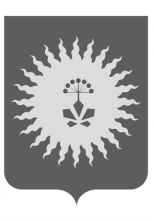 АДМИНИСТРАЦИЯ АНУЧИНСКОГО МУНИЦИПАЛЬНОГО ОКРУГАПРИМОРСКОГО КРАЯП О С Т А Н О В Л Е Н И Е10.11.2021г.                                  с.Анучино                                     № 860Об утверждении перечня территорий, отобранных для благоустройства Анучинского муниципального округа Приморского края, благоустройство которых запланировано с привлечением субсидий из краевого бюджета бюджетам муниципальных образований Приморского края на поддержку муниципальных программ по благоустройству территорий муниципальных образований Приморского края в 2022 году    В соответствии Бюджетным кодексом Российской Федерации, Федеральным законом от 06.10.2003 года № 131-ФЗ «Об общих принципах организации местного самоуправления в Российской Федерации», Государственной программой Приморского края от 30.12.2019 года № 944-па «Формирование современной городской среды муниципальных образований Приморского края» на 2020-2027 годы, Уставом Анучинского муниципального округа Приморского края, администрация Анучинского муниципального округа Приморского краяПОСТАНОВЛЯЕТ:1.Утвердить перечень территорий, отобранных для благоустройства Анучинского муниципального округа Приморского края, благоустройство которых запланировано с привлечением субсидий из краевого бюджета бюджетам муниципальных образований Приморского края на поддержку муниципальных программ по благоустройству территорий муниципальных образований Приморского края в 2022 году (прилагается).2.Общему отделу администрации Анучинского муниципального округа Приморского края разместить постановление на официальном сайте администрации Анучинского муниципального округа Приморского края в информационно-телекоммуникационной сети Интернет.3.Контроль за исполнением настоящего постановления возложить на заместителя главы администрации Анучинского муниципального округа Приморского края.Глава Анучинского муниципального округа                                                        С.А. ПонуровскийПриложениеПереченьтерриторий, отобранных для благоустройства в 2022 году№
п/пАдрес территорииНаименование территории (объекта)Вид работСрок выполнения работI.Дворовые территорииДворовые территорииДворовые территорииДворовые территорииДворовые территории1.с. Анучино, ул. Банивура 10 и10аДворовая территорияБлагоустройство дворовой территории,2022г.2.с. Анучино, ул. Банивура, д.13а и 15Дворовая территорияБлагоустройство дворовой территории,2022г.3с. Анучино, ул. Ленинская, 54Дворовая территорияБлагоустройство дворовой территории,2022г.